SCHOOL CALENDAR FOR THE 2024/25 ACADEMIC YEARM	T	W	T	F	S	S	M	T	W	T	F	S	S	M	T	W	T	F	S	S1	1	2	3	4	5	6	2	32	3	4	5	6	7	8	7	8	9	10	11	12	13	4	5	6	7	8	9	109	10	11	12	13	14	15	14	15	16	17	18	19	20	11	12	13	14	15	16	1716	17	18	19	20	21	22	21	22	23	24	25	26	27	18	18	20	21	22	23	2423	24	25	26	27	28	293025	26	27	28	29	30M	T	W	T	F	S	S	M	T	W	T	F	S	S	M	T	W	T	F	S	S1	1	22	3	4	5	6	7	8	4	5	3	4	5	6	7	8	99	10	11	12	13	14	15	6	7	8	9	10	11	12	10	11	12	13	14	15	1616	17	18	19	20	21	22	13	14	15	16	17	18	1928	29	20	21	22	23	24	25	26	24	25	26	27	2827	28	29	30	3122	23M	T	W	T	F	S	S	M	T	W	T	F	S	S	M	T	W	T	F	S	S1	2	5	6	1	2	3	43	4	5	6	7	8	912	136	7	8	9	10	1110	11	12	13	14	15	1617	18	19	20	21	22	2324	25	26	27	28	29	30	28	29	3019	20	12	13	14	15	16	17	1826	27	19	20	21	22	23	24	2531M	T	W	T	F	S	S	M	T	W	T	F	S	S	M	T	W	T	F	S	S1	1	2	3	4	5	62	3	4	5	6	7	8	7	8	9	10	11	12	139	10	11	12	13	14	15	14	15	16	17	18	19	202	39	1016	1716	17	18	19	20	21	2223	24	25	26	27	28	293027	23	24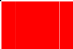 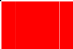 30	31						 KS1 SATS May Period 2025	KS1/Y1/2 Phonics Screen Check 9 June – 13 June 2025	KS2 SATS 12 May – 15 May 2025    	KS2 Multiplication Tables checks 2 June -7 June 2025